МІНІСТЕРСТВО ОСВІТИ І НАУКИ УКРАЇНИПРИКАРПАТСЬКИЙ НАЦІОНАЛЬНИЙ УНІВЕРСИТЕТ ІМЕНІ ВАСИЛЯ СТЕФАНИКА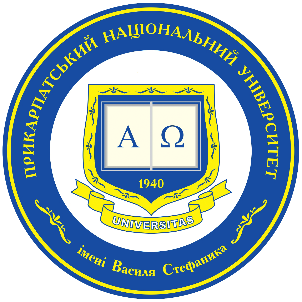 Факультет математики та інформатикиКафедра іноземних мовСИЛАБУС НАВЧАЛЬНОЇ ДИСЦИПЛІНИ «СУЧАСНА АНГЛОМОВНА ЛІТЕРАТУРА»Освітня програма:       «Середня освіта (Інформатика. Англійська мова)»                                        Перший (бакалаврський) рівеньСпеціальність: 014.09  Середня освіта (Інформатика)                    Галузь знань:                 01 Освіта/Педагогіка Затверджено на засіданні кафедриПротокол № 1 від “29” серпня 2022 р.  м. Івано-Франківськ – 2022ЗМІСТ1. Загальна інформація2. Опис дисципліни3. Структура курсу 4. Система оцінювання курсу5. Оцінювання відповідно до графіку навчального процесу 		6. Ресурсне забезпечення7. Контактна інформація8. Політика навчальної дисципліни1. Загальна інформація2. Опис дисципліни3. Структура курсу4. Система оцінювання курсу5. Оцінювання відповідно до графіку навчального процесу Примітка: не рекомендується на один тиждень планувати кілька форм контролю.6. Ресурсне забезпечення7. Контактна інформація8. Політика навчальної дисципліни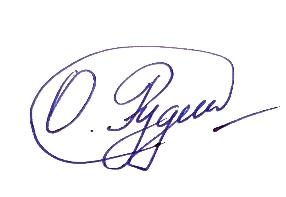 Викладач                                                   Оксана РУДНЯНИННазва дисципліниСучасна англомовна літератураОсвітня програма «Середня освіта (Інформатика. Англійська мова)»Спеціалізація (за наявності)Спеціальність014.09 Середня освіта (Інформатика)Галузь знань01 Освіта/ПедагогікаОсвітній рівень БакалаврСтатус дисципліниВибіркова дисциплінаКурс / семестрVIII семестрРозподіл за видами занять тагодинами навчання (якщо передбачені інші види, додати)Практичні заняття – 30 год.Самостійна робота – 60 год.Мова викладанняАнглійськаПосилання на сайт дистанційного навчанняhttps://d-learn.proДисципліна «Сучасна англомовна література» є компонентною складовою частини підготовки здобувачів ступеня вищої освіти «Бакалавр» за спеціальністю 014.09 «Середня освіта (Інформатика)». Навчальний курс ґрунтується на поєднанні чотирьох видів мовленнєвої діяльності (читання, говоріння, аудіювання та письма) з використанням автентичних матеріалів з іншомовних джерел та вітчизняної навчальної й методичної літератури. Протягом навчання формуються навички вимови, читання, письма, аудіювання, структурного оформлення мовлення в усній та письмовій формах.Мета вивчення навчальної дисципліни полягає в ознайомленні здобувачів із сучасною англомовною літературою світу, біографіями видатних сучасних письменників, використовуючи матеріал для читання у вигляді оригінальних хрестоматійних текстів, а також підвищити рівень теоретичної та культурної підготовки.Курс «Сучасна англомовна література» є одним із способів поєднання курсів гуманітарного циклу з дисциплінами фахової підготовки студентів. Курс передбачає використання інтерактивних навчальних підходів, які включають навчання на основі комунікативних завдань, використання ситуаційних досліджень, симуляції, групові проєкти та розв’язання проблем. Всі ці підходи мають сприяти підвищенню рівня інтерактивності та перетворенню здобувачів освіти на суб’єкт навчального процесу.Розвинути компетентності:ЗК.8. Здатність спілкуватися державною та іноземними мовами як усно, так і письмово. ЗК.13. Здатність використовувати знання іноземної мови в освітній діяльності. ФК.7. Здатність до формування в учнів ключових і предметних компетентностей, до реалізації наскрізних змістових ліній у шкільному курсі інформатики та англійської мови відповідно до вимог стандарту базової середньої освіти. ФК.15. Здатність реалізовувати комунікативні уміння і навички сучасної англійської мови як засобу реалізації мети вільного спілкування англійською мовою, здатність оперувати мовознавчими термінами, концепціями. ФК.16. Здатність використовувати систему лінгвістичних знань, умінь, навичок для забезпечення вільної комунікації англійською мовою. Досягти програмних результатів:ПРН.07. Знати лінгвістичні терміни, лексико-граматичні звороти, фразеологічні одиниці англійської мови згідно з визначеною тематикою навчальних програм, які вважаються необхідними при усному спілкуванні, аудіюванні, читанні та письмі. Знати особливості перекладу з англійської мови на рідну та навпаки текстів різних жанрів. ПРН.08. Знати фундаментальні розділи методики викладання англійської мови в обсязі, достатньому для викладання в закладах освіти, для засвоєння загальнопрофесійних дисциплін. ПРН.9. Оперувати базовими категоріями та поняттями спеціальності; використовувати програмні засоби та ресурси з інтерфейсом на англійській мові, демонструвати навички спілкування англійською мовою на достатньому рівні, щоб вільно спілкуватися з носіями мови. ПРН.16. Вміти самостійно працювати над навчальним матеріалом в процесі аудиторного та позааудиторного навчання, самостійної роботи з подальшим розширенням методичних знань з англійської мови для її викладання у закладах освіти. №ТемаРезультати навчанняЗавданняСеместр VIIIСеместр VIIIСеместр VIIIСеместр VIII     1.Introduction to Literature. Literary Genres. Critical Reading Workshop.Практика читання текстів по темі. Вміти дискутувати. Практикувати переклад, переказ. презентаціяговоріння      2.Literature in English: theory and criticism.Практика читання та перекладу текстів. Формувати навички роботи з презентаціями та відеоматеріалом.практичне: читання та переклад, питання, аудіювання3.21st century “British” Literature: recent critical trends.Опрацьовувати лексику за темою; перекладати тексти. Формувати навички говоріння, розвиток монологічного та діалогічного мовлення. практичне, презентація, виконання вправ4.Genre diversity of British Literature (the works of Christopher Priest, Graham Swift, Ian McEwan, Martin Amis, Ahmed Salman Rushdie, Julian Barnes, Kazuo Ishiguro etc).Презентувати проєкти, здійснювати переказ.практичне, презентація5.Dystopian Impulse in Modern Canadian Literature (Alice Munro, Margaret Atwood).Опрацьовувати лексику за темою. Практикувати читання. Формувати навички аудіювання та  говоріння. практичне, презентація, говоріння6.Canadian Literature: Conceptual Poetry and Formalism in the 21st century (Christian Bök, Carmine Starnino).Опрацьовувати лексику за темою. Практикувати читання та переклад текстів. Практикувати навички говоріння.практичне: переклад, говоріння7.Literary Workshop: Understanding historical and Cultural Context. Writer’s Background. Module work.Практикувати навички роботи із відеоматеріалом. Виконувати лексичні завдання. Вміти писати есе.практичне: аудіювання, виконання вправ, письмо8.Modern Prose in English. Documentary Novel: Writing Styles (Thomas Keneally). Вміти спілкуватися на тему та порівнювати тексти.практичне, презентація, говоріння9.Contemporary Australian Literature. Identity and Stereotypes (Nicholas Birns).Модальна роботаВиконувати лексичні завдання. Практикувати переклад тексту.тестування10.Masterpieces of Ukrainian Literature in English (Serhii Zhadan, Oksana Zabuzhko, Andrei Kurkov, Maria Matios, Taras Prokhas’ko, Yurii Andrukhovych etc).Опрацьовувати комплексні вправи. Перекладати тексти. Вміти готувати та демонструвати презентації.презентація,практичне, виконання вправ11.Literary Works in English of Ukrainian Diaspora in Canada and the USA.Формувати навички усного переказу текстів для закріплення вивченої лексики. Практикувати говоріння.практичне: говоріння12.Modern New Zealand Literature in English: a survey.Вміти опрацьовувати інформацію за темою. Практикувати переклад тексту. Презентувати проєкти.практичне:виконання вправ,  презентація проєктів13.Contemporary Trends in Indian Writing in the 21st century.Опрацьовувати тексти за темою. Практикувати навички роботи з відеоматеріалом.  Вміти писати есе.практичне: аудіювання, виконання вправ, письмо14.African English Literature in the 21st century.Практикувати навички перекладу. Вміти відповідати на запитання. Вміти висловлювати власну думку на обрану тему.практичне: відповіді на запитання, говоріння15.Final testing.Виконувати контрольні комплексні завдання, тести.комбінована форма завдань                      Накопичування балів під час вивчення дисципліни                      Накопичування балів під час вивчення дисципліниВиди навчальної роботиМаксимальна кількість балівПрактичне  заняття40Самостійна робота40Контрольна робота20Максимальна кількість балів100Види навчальної
роботиНавчальні тижніНавчальні тижніНавчальні тижніНавчальні тижніНавчальні тижніНавчальні тижніНавчальні тижніНавчальні тижніНавчальні тижніНавчальні тижніНавчальні тижніНавчальні тижніНавчальні тижніНавчальні тижніНавчальні тижніНавчальні тижніНавчальні тижніРазом%Види навчальної
роботи1234567891011121314151617Разом%Практичні    заняття 5555540Самостійна робота 202040Контрольна робота101020Всього за тиждень 555251052010100Матеріально-технічне забезпеченняМультимедіа, 
комп’ютери та іншеЛітература:
БазоваЖаданов Ю. А., Кулікова І. І. Художня модель хронотопу в антиутопічному жанрі другої половини ХХ століття. Питання літературознавства. 2014. № 89. С. 97–106.Жукова Т. В., Шевченко С. П. Навчально-методичний посібник з розвитку навичок читання та говоріння для студентів всіх напрямів та спеціальностей аграрних вузів ННІЗДО. Мелітополь : ТДАТУ, 2014. 130 с.Кузьменко В. І. Історія зарубіжної літератури ХХ ст.. К.: Академія, 2012. 432 с.Alice Munro, her biography and critical perspective. The mode of access: https://literature.britishcouncil.org/writer/alice-munro https://www.nobelprize.org/nobel_prizes/literature/laureates/2013/munro-facts.htmlAfrican literature. The mode of access:https://en.wikipedia.org/wiki/African_literatureContemporary Trends in Indian Writing in English. Post Independence Perspective. Dr. Nandita Sharma Professor KIET, Muradnagar. January 2016. The mode of access: http://www.srmimt.net/ejournal-theaesthete/pdf/8.%20Nandita%20S.pdf Dudchenko M. Highlight of English and American Literature. Суми : Університетська книга, 2006.Electronic library of Ukrainian literature in English. The mode of access: https://encyclopedia.kyiv.ua/library-elul/ Glencoe. Literature. The reader’s choice. Interactive student edition. Course 5. Columbus, 2007. 106 p.Hooper Brad. The Fiction of Alice Munro: An Appreciation. Greenwood, 2008. 169 p.Indian English literature. The mode of access: https://www.britannica.com/art/Indian-literature Keith W.J. Canadian Literature in English. New York : Longman, 2005.  150 р.Library of Australiana. The mode of access: http://gutenberg.net.au/Literature in English: Theory and Criticism [Electronic source]. The mode of access: http://www.thecanadianencyclopedia.ca/en/article/literature-in-english-theory-andcriticism Love Ukraine as you would the sun: 10 Ukrainian books worth reading in English. The mode of access: https://lithub.com/love-ukraine-as-you-would-the-sun-10-ukrainian-books-worth-reading-in-english/  McCormick E.H. New Zealand Literature: A Survey. Fire press, 2009. 150 p. McDougal Littell. Literature. Evanston, Illinois, 2008. 166 p.New Zealand literature. Режим доступу: https://www.britannica.com/art/New-Zealand-literatureNew Salman Rushdie novel depicts Obama and Trump's US. The guardian. February 2017. The mode of access:https://www.theguardian.com/books/salmanrushdieThe Handmaid's Tale. Margaret Atwood. The mode of access: http://www.mustreading.net/The_Handmaid_s_Tale.html The text book for students on Canadian literature. The mode of access: http://assets.vmou.ac.in/MAEG11.pdfSharma Shrawan K. Phases of Canadian Poetic Culture. Meerut: Shalabh Publishing House, 2012. 350 р.The 25 greatest British novels. The mode of access: https://www.bbc.com/culture/article/20151204-the-25-greatest-british-novels Ukrainian literature. The mode of access: https://en.wikipedia.org/wiki/Ukrainian_literature ДопоміжнаMichael Swan,  Practical English Usage. Third edition. Oxford : University Press, 2009. 658p.  Raymond Murphy English Grammar in Use: a self-study reference and practice book for intermediate learners of English. Fifth Edition. Cambridge University Press, 2019. 380 p.Інформаційні ресурсиwww.pu.if.ua/http://www.eslprintables.comhttp://www.busuu.comhttp://www.englishclub.com/http://esl.about.com/http://www.britannica.com/http://www.english-test.net/http://www.ted.com/http://www.grammarbank.com/http://learnenglish.britishcouncil.org/en/Oxford University Press - http://global.oup.com/?cc=uaЛітература:
БазоваЖаданов Ю. А., Кулікова І. І. Художня модель хронотопу в антиутопічному жанрі другої половини ХХ століття. Питання літературознавства. 2014. № 89. С. 97–106.Жукова Т. В., Шевченко С. П. Навчально-методичний посібник з розвитку навичок читання та говоріння для студентів всіх напрямів та спеціальностей аграрних вузів ННІЗДО. Мелітополь : ТДАТУ, 2014. 130 с.Кузьменко В. І. Історія зарубіжної літератури ХХ ст.. К.: Академія, 2012. 432 с.Alice Munro, her biography and critical perspective. The mode of access: https://literature.britishcouncil.org/writer/alice-munro https://www.nobelprize.org/nobel_prizes/literature/laureates/2013/munro-facts.htmlAfrican literature. The mode of access:https://en.wikipedia.org/wiki/African_literatureContemporary Trends in Indian Writing in English. Post Independence Perspective. Dr. Nandita Sharma Professor KIET, Muradnagar. January 2016. The mode of access: http://www.srmimt.net/ejournal-theaesthete/pdf/8.%20Nandita%20S.pdf Dudchenko M. Highlight of English and American Literature. Суми : Університетська книга, 2006.Electronic library of Ukrainian literature in English. The mode of access: https://encyclopedia.kyiv.ua/library-elul/ Glencoe. Literature. The reader’s choice. Interactive student edition. Course 5. Columbus, 2007. 106 p.Hooper Brad. The Fiction of Alice Munro: An Appreciation. Greenwood, 2008. 169 p.Indian English literature. The mode of access: https://www.britannica.com/art/Indian-literature Keith W.J. Canadian Literature in English. New York : Longman, 2005.  150 р.Library of Australiana. The mode of access: http://gutenberg.net.au/Literature in English: Theory and Criticism [Electronic source]. The mode of access: http://www.thecanadianencyclopedia.ca/en/article/literature-in-english-theory-andcriticism Love Ukraine as you would the sun: 10 Ukrainian books worth reading in English. The mode of access: https://lithub.com/love-ukraine-as-you-would-the-sun-10-ukrainian-books-worth-reading-in-english/  McCormick E.H. New Zealand Literature: A Survey. Fire press, 2009. 150 p. McDougal Littell. Literature. Evanston, Illinois, 2008. 166 p.New Zealand literature. Режим доступу: https://www.britannica.com/art/New-Zealand-literatureNew Salman Rushdie novel depicts Obama and Trump's US. The guardian. February 2017. The mode of access:https://www.theguardian.com/books/salmanrushdieThe Handmaid's Tale. Margaret Atwood. The mode of access: http://www.mustreading.net/The_Handmaid_s_Tale.html The text book for students on Canadian literature. The mode of access: http://assets.vmou.ac.in/MAEG11.pdfSharma Shrawan K. Phases of Canadian Poetic Culture. Meerut: Shalabh Publishing House, 2012. 350 р.The 25 greatest British novels. The mode of access: https://www.bbc.com/culture/article/20151204-the-25-greatest-british-novels Ukrainian literature. The mode of access: https://en.wikipedia.org/wiki/Ukrainian_literature ДопоміжнаMichael Swan,  Practical English Usage. Third edition. Oxford : University Press, 2009. 658p.  Raymond Murphy English Grammar in Use: a self-study reference and practice book for intermediate learners of English. Fifth Edition. Cambridge University Press, 2019. 380 p.Інформаційні ресурсиwww.pu.if.ua/http://www.eslprintables.comhttp://www.busuu.comhttp://www.englishclub.com/http://esl.about.com/http://www.britannica.com/http://www.english-test.net/http://www.ted.com/http://www.grammarbank.com/http://learnenglish.britishcouncil.org/en/Oxford University Press - http://global.oup.com/?cc=uaКафедраІноземних мов, каб. 707,+38(0342)596140 kim@pnu.edu.uaВикладачРуднянин Оксана Ігорівнакандидат філологічних наук, асистент Контактна інформація викладача+380504331776oksana.rudnianyn@pnu.edu.uaАкадемічна доброчесністьДотримання академічної доброчесності засновується на ряді положень та принципів академічної доброчесності, що регламентують діяльність здобувачів вищої освіти та викладачів університету:Кодекс честі ДВНЗ «Прикарпатський національний університет імені Василя Стефаника»Положення про запобігання академічному плагіату та іншим порушенням академічної доброчесності у навчальній та науково-дослідній роботі студентів ДВНЗ «Прикарпатський національний університет імені Василя Стефаника».Положення про Комісію з питань етики та академічної доброчесності ДВНЗ «Прикарпатський національний університет імені Василя Стефаника».Положення про запобігання академічному плагіату у ДВНЗ “Прикарпатський національний університет імені Василя Стефаника”.Склад комісії з питань етики та академічної доброчесності ДВНЗ “Прикарпатський національний університет імені Василя Стефаника”.Лист МОН України “До питання уникнення проблем і помилок у практиках забезпечення академічної доброчесності”.Ознайомитися з даними положеннями та документами можна за посиланням: ttps://pnu.edu.ua/положення-про-запобігання-плагіату/Пропуски занять (відпрацювання)Можливість і порядок відпрацювання пропущених студентом занять регламентується «Положення про порядок організації та проведення оцінювання успішності студентів ДВНЗ “Прикарпатського національного університету ім. Василя Стефаника ” ( введено в дію наказом ректора №799 від 26.11.2019) (див. стор. 4.). Ознайомитися з положенням можна за посиланням: ttps://nmv.pnu.edu.ua/нормативні-документи/polozhenja/Виконання завдання пізніше встановленого термінуУ разі виконання завдання студентом пізніше встановленого терміну, без попереднього узгодження ситуації з викладачем, оцінка за завдання - «незадовільно», відповідно до «Положення про порядок організації та проведення оцінювання успішності студентів ДВНЗ “Прикарпатського національного університету ім. Василя Стефаника ” ( введено в дію наказом ректора №799 від 26.11.2019) – стор. 4-5. Ознайомитися із положенням можна за посиланням: https://nmv.pnu.edu.ua/нормативні-документи/polozhenja/Невідповідна поведінка під час заняттяНевідповідна поведінка під час заняття регламентується рядом положень про академічну доброчесність (див. вище) та може призвести до відрахування здобувача вищої освіти (студента) «за порушення навчальної дисципліни і правил внутрішнього розпорядку вищого закладу освіти», відповідно до п.14 «Відрахування студентів» «Положення про порядок переведення, відрахування та поновлення студентів вищих закладів освіти» - ознайомитися із положенням можна за посиланням: https://nmv.pnu.edu.ua/нормативні-документи/polozhenja/Додаткові балиДодаткові бали надаються за активну навчальну та практичну діяльність, підготовку навчальних матеріалів, презентацій (5 б.).Неформальна освіта Можливість зарахування: наявність міжнародного сертифікату з іноземної мови: TOEFL, IELTS, FCE.